Муниципальное автономное общеобразовательное учреждение «Средняя общеобразовательная школа № 15»Конкурс интегрированных уроков (занятий) «Интеграция в действии»в рамках Методического фестиваля «От идеи до результата» Номинация: УрокТема урока: «Кому в Древнем Египте жить хорошо?»Автор: Смурова Татьяна Станиславовна Учитель истории  Тобольск2017Пояснительная запискаТакой предмет, как История сложно представить оторванным от других дисциплин. Ведь само историческое знание зиждется на методологиях самых разных наук, которые именуют вспомогательными историческими дисциплинами.Сложно представить полноценный урок Истории, который бы не обращался к достижениям науки, мировой художественной культуры, политическим и экономическим основам жизни общества изучаемого периода.В данном занятии произведена попытка интеграции уроков Русского языка и Истории в 5 классе. Использование иллюстративного материала (в частности изображений гробниц, статуй, пирамид, реконструкций) позволяет говорить о связи с предметом МХК (который еще не преподается на данной ступени, но в будущем будет знакомить учащихся с искусством Древнего Египта). Игровая форма – знакомит учащихся с такими профессиями, как журналист, блоггер.Выбор данного способа интеграции можно обосновать следующим образом.На уроках Истории – имеет место необходимость работы с текстом. Необходимо не только его читать, но и уметь творчески перерабатывать. В курсе же Русского языка этому уделяется, пожалуй, максимальное из возможного количество времени. В рамках таких тем урока, как «Тема текста», либо «Стили речи», учащиеся работают с текстами упражнений, которые не несут специальных образовательных целей (не считая конкретных). В лучшем случае учитель подготовит нечто специальное, чтобы разнообразить урок. Но суть в том, что эта работа будет нацелена на отработку навыка (что по сути конечно не плохо), но не даст удовлетворения от информационной наполняющей. Другое дело, если источник информации (например, исторический текст) приводит к получению знания, которое можно переработать в новый продукт и попутно отработать навык. Это дает понимание учащемуся, что, то чему он учится на уроках Русского можно и нужно перекладывать на другие предметы. И делать это можно уже сейчас.Если сказать более кратко. Данный способ интеграции нацелен наглядно демонстрировать, как методологическая основа предмета Русский язык, а именно формирование умений работы с текстом, гармонично проникает в предмет История. Основы знания, которой совершенно немыслимы без умения работать с информацией.Технологическая карта урокаТема: «Как жилось в Древнем Египте?»Класс: 5Предметы: всеобщая История, Русский язык. (Побочная интеграция: МХК, профнавигация)Цель: обобщить и систематизировать знания о тексте, о типах речи. (РЯ)Познакомить учащихся с жизнью египетского вельможи. (Ист.)Задачи: (для учителя)Образовательные:Открытие новых знаний- ознакомить учащихся с жизнью египетского вельможи.Способствовать развитию:умений анализировать исторический материал посредством работы с историческими документами;умений использовать знания на практике;умений работать с текстом – определять его основную мысль, стиль.умения распознавать существенные признаки и интересы различных общественных групп, сопоставлять;Воспитывать:Понимание культурного многообразия мира, уважение к истории других народов мира.Задачи (для ученика)Актуализировать знания о жизни населения Египта.Актуализировать знания по теме «Стили речи», «Тема текста».Проанализировать источники по истории Древнего ЕгиптаПознакомиться с основными понятиями темыНаучиться создавать собственный текст с учетом его стилистических особенностей.Защищать продукт своей деятельности.Планируемые результаты: Предметные.Рассмотреть понятие стиль текста, определить классификацию стилей и их отличительные черты; налог, писец иерархия. Научиться определять стилистическую принадлежность текста. Получат возможность совершенствовать связную речь, закрепить умения раскрывать тему, основную мысль высказывания, умения создавать различные типы текста, вести диалог. Повторить речеведческие понятия. (тема, основная мысль текста). Познавательные: выявлять особенности жизни древних египтян, приводить примеры в качестве доказательства, уметь работать с различными источниками информации, делать выводы на основе полученной информации.Использовать приемы исторического анализа.Систематизировать информацию из различных исторических источников, преобразовывать ее.Способность применять понятийный аппарат исторического знания и приемы исторического анализа для раскрытия сущности и значения событий и явлений прошлого; Умение изучать и систематизировать информацию из различных исторических источников, перерабатывать её в собственный интеллектуальный продукт.Практиковаться в использовании разных типов речи на практике.Коммуникативные: уметь воспринимать устную и письменную информацию, работать в группах, аргументировать свою точку зрения; Умение выступать перед классом, взаимодействовать с другими учениками во время выполнения общего задания;Регулятивные: уметь организовывать выполнение заданий учителя, развивать навыки самооценки и самоанализа, удерживать цель деятельности до получения её результата.Личностные: понимать важность исторических источников, применять правила делового сотрудничества, уметь соблюдать дисциплину, сохранять мотивацию к учебной деятельности, выражать положительное отношение к процессу познания; Умение определять цель предстоящей работы, умение оценивать достигнутые результаты;Метапредметные: умение работать в парах, умение работать в группе. Способность к систематизации полученной информации. Умение создавать свой творческий продукт на основе различных знаний. Навыки продуктивного чтения.Ресурсы: проектор, принадлежности для творчества, карточки для кластера.Список литературы и других источниковВигасин А. А., Годер Г. И., Свенцицкая И. С. История Древнего мира. 5 класс. — М.: «Просвещение», 2014.Немировский А. И. Книга для чтения по истории Древнего мира. — М.: «Просвещение», 1991. Струве В.В. Хрестоматия по истории древнего мира под ред. Том I. Древний Восток. -М.: "Учпедгиз",1950. Ладыженская Т. А., Баранов М.Т., Тростенцова Л.А. и др. Русский язык. Учебник для 5 класса общеобразовательных учреждений. - М.: «Просвещение», 2009.Никитина Е.И. Русская речь. Развитие речи. 5 кл. Учебник для общеобразовательных учреждений. - М.: «Дрофа», 2005.Ефремов И. Путешествие Баурджеда. –М.: «Молодая гвардия», 1953.Иллюстративный материал. [http://ccivcopy.site.wesleyan.edu/project-2/the-papyrus-of-ani/]Кроссворд:  [http://ped-kopilka.ru/blogs/oleg-vladimirovich-mamaev/sbornik-istoricheskih-krosvordov-dlja-5-klasa-drevnii-egipet.html]Приложение 1Конспект урокаЗдравствуйте друзья!Вы что-нибудь слышали о такой профессии журналист или блоггер? Как думаете эти профессии чем-то похожи? (ПпОУ)А как вы думаете можно ли научиться быть блоггером уже в школе? (ПпОУ)А можно ли этому научиться на уроках Русского языка или Истории? (ПпОУ)Как и историки журналисты работают с самыми различными источниками информации. Подвергают ее всестороннему анализу. И на основе полученных знаний создают свой продукт. Однако блоггеров, журналистов и писателей очень много. Никто не будет тратить время на чтение не интересного текста, не логичного текста и уж тем более наполненного ошибками. А потому, нам никак не обойтись без знания Русского языка – Великого и Могучего.Что нужно человеку, чтобы стать интересным писателем? Для начала нужно быть начитанным и разбираться в том, о чем собираешься писать. Хорошо оживляет работу ума. Итак, начнем. На парте у вас лежат кроссворды – один на пару. На слайде вы видите вопросы. Приступаем к работе. На работу 3 минуты, те, кто решит раньше – поднимают руку.Слайд 2.Есть ли те, кто не смог ответить на все вопросы. Давайте найдем места где возникли сложности и заполним наши кроссворды целиком. (учащиеся заполнившие кроссворд полностью в отведенное время получают плюс к итоговой оценке за урок, равно как и те, кто принимал активное участие в устном ответе).Как Вы думаете, с чего начинает свою работу писатель?  (ПпОУ)Писатель задается вопросом, о чем ему писать. Он должен определить тему своего произведения. Тем на этом свете на столько много, что даже самые опытные могут растеряться в их разнообразии. Чтобы облегчить нам задачу я предлагаю вам на обозрение вопрос, который мы начали разбирать ранее. Давайте вспомним, о ком мы говорили на прошлом уроке (ПпОУ).Правильно, мы говорили о том, как жилось ремесленникам и земледельцам. А давайте подумаем хорошо ли им жилось? (ПпОУ) Были люди, которым жилось легче? (ПпОУ)Значит мы уже можем сформулировать тему нашего сегодняшнего «произведения»?Формулируем тему вместе.  (Предположительно – жизнь вельможи, жизнь вельможи и фараона, кто жил в Египте без бед и т.п.)Слайд 3.Как я уже говорила, журналисты и историки работают с самыми разными источниками информации. Обратите внимание на изображения. Как вы думаете, кто из этих людей наиболее почитаем и уважаем? (ПпОУ)Как Вы это определили? (ПпОУ) (по одежде)Вы очень наблюдательны. Действительно не зря существует поговорка «Встречают по одёжке». А ведь она есть не только у людей. У того, как мы говорим и пишем тоже есть своя «одёжка». И называется она «Стиль». Давайте вспомним из курса Русского языка, какие стили речи бывают, какую они «одежду» носят. (ПпОУ)В работе над текстом важно соблюдать правила — сочетания стилистических элементов. Иначе вы рискуете остаться без читателя. Почему? А вы пойдете на дискотеку в деловом костюме? В школу в купальнике? Вы будете чувствовать себя глупо, не так ли?Поэтому, важно знать особенности разных стилей, а еще важнее уметь с ними работать.И не забывайте — встречают по одежке. И не только людей, но и тексты.Слайд 4. Обратите внимание на слайд. Вы видите подсказки о том какие стили речи бывают. А еще Вы можете увидеть у себя на парте памятку, которая поможет вам ориентироваться в них. Слайд 5. Но для начала давайте потренируемся на этом тексте. Текст зачитает нам …….Какую информацию хотел донести нам автор? К какому стилю можно отнести этот текст. (ПпОУ)На каждую группу я выдаю тексты. Они различного содержания. Стиля. Ваша задача определить основную мысль, стиль, наименьшую единицу. От каждой группы выступает один желающий. Один желающий берет на себя оценивать выступающих от лица коллектива.Выступления учащихся. Корректировка ошибок учащимися, при необходимости учителем.Кажется, вы стали хорошими специалистами пока разбирали тексты. А что мы из них узнали о жизни некоторых категорий граждан? Давайте посмотрим на следующие слайды и соотнесем их с той информацией, которая у нас имеется.Слайд 6, 7,8.  (ПпОУ)Зафиксируйте свои знания в тетрадь, чтобы в будущем была возможность обратиться к ним.Египтяне верили, что все нарисованное и высеченное из камня чудесным образом может ожить, поэтому фараоны и вельможи имели свои изображения. Для вельможи еще при его жизни строили каменную гробницу, стены которой украшали надписями, рисунками и рельефами. Вельможа жил в большом и красивом доме, построенном из сырцового кирпича. Рядом с домом находился пруд и фруктовый сад, спасавший от изнурительной жары. При виллах имелись собственные угодья и все необходимые хозяйственные службы: кухни, зернохранилища, пекарни, бойни, пивоварни, различные мастерские.Фараон давал вельможам различные поручения. Вельможи занимались разными вещами: курировали работу в каменоломнях, откуда привозили камень для строительства гробниц, вершили суд и расправу, разбирая дело о заговоре тайных врагов фараона во дворце, следили за тем, чтобы земледельцы исправно сдавали зерно в казну фараона. Когда вельможи выполняли волю своего повелителя, у них в подчинении были отряды вооруженных воинов, стражники, а также писцы, которые вели учет добычи или налогов.Но если фараон гневался на вельможу, он мог отнять у него прекрасный дом с садом и самого его приказать побить палками – ведь в глазах фараона он был «слугой»Все почести, которыми фараон одаривал вельможу, тот приказывал перечислить в надписи на стенах своей гробницы. Часто знатные египтяне униженно называли себя ничтожными людишками, которые всем обязаны лишь благодеяниям фараона.Теперь, когда мы так хорошо разбираемся в стилях, информативно подкованы и можем ссылаться на источники – можно приступить к писательской деятельности!Вы прекрасно знаете, что такое синквйен. Сейчас каждый из вас выберет слово со слайда.Слайд 9 В разных концах кабинета эти слова продублированы. Ваша задача подойти к тем словам, которые вас заинтересовали. Вы начинаете работать этой группой по канонам синквейна, но должны так же и учитывать, что получившийся текст должен соблюдать определённую стилистику – вы выбираете ее самостоятельно. При желании вы можете менять место своей работы и переходить в другие группы, но строго по кругу и определенному сигналу.(Работают 5 минут, каждую минуту производится сигнал о возможности сменить группу).Время работы закончилось и буду рада прослушать произведения молодых, талантливых и начинающих авторов.  Перед началом выступления не забудьте назвать основную тему, а также стиль вашего текста.Благодарю вас за ваше творчество.Давайте запишем домашнее задание. Оно у нас нескольких уровней. Каждый уровень определённой сложности. Первый – самый сложный. Оценивается он тоже соответственно выше. Слайд 10Предлагаю подвести итоги нашей плодотворной работы. Для начала я бы хотела отметить, что вы все хорошо поработали. Какие интересные у вас тексты получились!Теперь я предлагаю выслушать наших «внутренних» экспертов, которые дадут аргументированную оценку выступающих. (ПпОУ).  А теперь давайте еще раз взглянем на Слайд 11 и ответим на вопрос нашего урока. (ПпОУ).Понравилось вам работать журналистами-писателями? Как вы себя чувствовали в этой роли? (ПпОУ).Приложение 2ПрезентацияПриложение 3 Кроссворд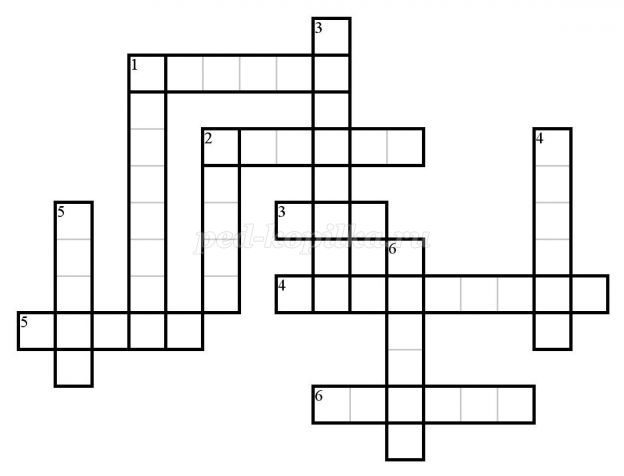 Приложение 4Текст 1Египетский вельможа Синухет сопровождал фараона во время военного похода. Он случайно узнал, что в лагерь прибыл гонец, сообщивший о смерти владыки Египта. Сын фараона тотчас же помчался в столицу, опасаясь, что кто-нибудь из братьев захватит престол. Сам же Синухет испугался, что между наследниками фараона начнётся война, в которой он может погибнуть, и бежал из Египта. Он долго шёл по пескам азиатской пустыни, задыхался от жажды, его горло пылало, и думал он: «Это вкус смерти». Но потом встретил Синухет пастухов, которые отвели его к местному князю. Тот полюбил его, поставил во главе войска и отдал свою дочь в жёны. Однажды местный силач вызвал пришельца на единоборство – тот, кто победит в этой схватке, заберёт весь скот и имущество побеждённого. Синухет принял вызов. Всё племя собралось смотреть на этот поединок. Противник выпустил несколько стрел, но промахнулся. А когда он подошёл ближе, Синухет пронзил его копьём. Прошло много лет. Молва о Синухете достигла Египта, и фараон прислал ему письмо: «Царь Египта, сын Солнца, предлагает своему вельможе вернуться» . Вернулся Синухет, вошёл во дворец и увидел фараона на троне. Он упал перед ним на живот и потерял сознание. Приказал фараон поднять вельможу, подарил ему дом с прудом и садом. Слуги побрили Синухета и причесали, омыли, одели в одежды из тонкой ткани, душистым маслом натёрли его тело. Спал он теперь на постели, а не на земле, как кочевники азиаты. По приказу фараона каменщики соорудили вельможе гробницу. А внутри её поставили его статую, украшенную золотом. Со слов Синухета рассказ о его приключениях составил учёный писец, и этот рассказ тоже положили в гробницу.Тураев Б. А «Рассказ Синухета» 

Определите стиль текста.Что послужило основанием так считать?Определите основную мысль.Назовите минимальную единицу текста – приведите пример.Текст 2Был человек по имени Хевинануп, крестьянин Натронового Оазиса . И была жена у него по имени Мерит.И вот этот крестьянин сказал своей жене: «Вот я спущусь в Египет, чтобы принести оттуда еды моим детям. Пойдем же, отмерь мне ячменя, который в амбаре»...
И она отмерила ему [26] мер ячменя.И вот этот крестьянин сказал своей жене: «Вот, [остается] 20 мер ячменя для еды (тебе) с твоими детьми. Приготовь же мне 6 мер ячменя для хлеба и пива на каждый день, да буду я [жив] этим».Спустился этот крестьянин в Египет и нагрузил он своих ослов растениями «наа», растениями «редемт», натром, солью, деревом из страны... тиу, деревом «аунт» из «Бычьей Земли», шкурами пантер, мехом волков, растениями «неша», камнем «ану»... камнем «сенет»... голубями, птицами «пару», птицами «угес»... (и) всякими прекрасными приношениями Натронового Оазиса.Отправился этот крестьянин на юг, к Ненинисут, достиг он области Пер-Фефи к северу от Меденит и нашел человека, стоящего на плотине; имя его — Тхутинахт, сын это человека по имени Исери, — это люди начальника дома Ренси, сына Меру. И вот сказал этот Тхутинахт, когда он увидел ослов этого крестьянина, которые ему понравились: «Если бы у меня было какое-нибудь замечательное изображение бога, с помощью которого я захватил бы имущество этого крестьянина!»Определите стиль текста.Что послужило основанием так считать?Определите основную мысль.Назовите минимальную единицу текста – приведите пример.Текст 3Вы даже и в страшном сне не смогли бы представить, как тяжело в Древнем Египте жилось! Там люди жили намного меньше, чем современный человек. А всё почему? Потому, что там люди трудились день ото дня под палящим солнцем. И никуда от него не скрыться. Яичницу можно на песке без плиты и огня жарить!Земледельцы каждый день вставали в 5.00 утра. Вот вы, часто встаёте в 5 утра?  Вот и я нет. Они шли на работу собирать пшеницу и всё для того, чтобы прокормить себя и семью. Если это – Суббота (ну это у нас сейчас суббота, у них-то она и не суббота вовсе) то к 6.  До вечера человек должен принести пожертвования фараону для того, чтобы фараон отдал жертвы покровителю всех Египтян - богу РА. Уж очень боялись они кары Богов. А куда деваться? Многие вещи еще не могли объяснить. И вот после тяжёлого дня он возвращается домой. А там тоже «забот полон рот». Скот, например, не кормлен. Только к позднему вечеру обычный земледелец ложиться спать.В общем завидовать совсем нечему. Определите стиль текста.Что послужило основанием так считать?Определите основную мысль.Назовите минимальную единицу текста – приведите пример.Текст 4 Хозяйство вельмож было большим и обширным, вельможи владели имениями в разных частях Египта. Для управления им требовалось содержать огромный штат прислуги, во главе которого стоял управляющий. Писцы вели учет доходов вельможи. В имениях жили многочисленные земледельцы. В хозяйстве вельможи имелись и крупные ремесленные мастерские, в которых работали представители разных специальностей: медники, ювелиры, каменотесы, кожевники, плотники, гончары, ткачи. Повседневная жизнь вельможи сопровождалась различными церемониалами. Утром — омовения, облачения в одежды, далее наступал черед парикмахера, который накладывал парик на голову вельможи, тело вельможи натиралось благовониями. Глаза знатных египтян были обведены черной или зеленой краской, это делалось, чтобы уберечь веки от палящего солнца или насекомых. Одежда вельможи сделана из тонких льняных тканей. Обязательным элементом облачения были драгоценные украшения — браслеты и ожерелья. На ноги богатые египтяне обували кожаные сандалии.Определите стиль текста.Что послужило основанием так считать?Определите основную мысль.Назовите минимальную единицу текста – приведите пример.Приложение 5Как по «одежке» опознать стиль?Научный – сухой язык фактов и цифр. Им написаны учебники, монографии. Они изобилуют незнакомой терминологией. Предложения обычно объемные. Официально-деловой -  все официальные документы написаны именно этим стилем. Это язык инструкций, отчетов. Для него характерны длинные предложения, прямой порядок слов, жесткая логика и предельная точность в изложении информации, порой в ущерб легкости восприятия.Публицистический стиль характерен в первую очередь, для газет, журналов, новостных сайтов, статей в общественных блогах и т. п. Он нацелен на то, чтобы сообщить информацию, которая будет воздействовать на как можно большее число, влиять на них.  Для него характерна логичность в подаче информации, образность, насыщенность эмоциями, оценочные суждения и призывы к действию.Художественный. Этот стиль очень богат экспрессивно-эмоциональной лексикой. Метафоры и сравнения, преувеличения, иносказания, междометия. «Оттеночные» слова – жаргонные, ругательные, устаревшие. Конструкции предложений, легкие для восприятия («Смеркалось»). Яркая авторская позиция.Разговорный - это стиль для повседневного живого общения между людьми. В письменной речи он используется тогда, когда автор хочет установить со своими читателями более тесный, личный контакт. В разговорном стиле часто написаны личные заметки в блоге, продающие тексты, заметки с социальный сетях и т. д. Для него характерны живая речь, ярко выраженная экспрессия, разговорные и просторечные слова и обороты, красочность, высокая субъективность и оценочность, повторы, неполные предложения. Этап урокаДеятельность учителяДеятельность учащихсяПланируемые результатыПланируемые результатыМетодический комментарийПредметные УУДОрганизационный.Мотивация учебной деятельности.Приветствует учащихся под звучание музыки с Египетскими мотивами.Организовывает погружение в проблему:эвристическая беседа, работа с презентацией Приветствуют учителя. Фиксируют проблему.Формулируют задачи. Отвечают на вопросы учителя. Первичное знакомство с произведениями искусства Египта. Делать выводы на основании анализа изображений. Использовать имеющиеся знания.РУУД: постановка учебной задачи на основе соотнесения того, что уже известно и усвоено, и того, что предстоит выяснить.КУУД: согласованность усилий по достижению общей цели.ПУУД: Определение способа и путей решения поставленной учебной задачи.Используется прием «Эвристическая беседа»Актуализация знаний.Краткий опрос учащихся при помощи кроссворда. Демонстрирует вопросы на слайде.Отвечают на вопросы.Обращаются у имеющемуся опыту.Работают в парах.Вспоминают чем занимались Египтяне, как жили ремесленники, какие условия жизни были в Египте.ПУУД:закрепление и углубление знаний, полученных на предыдущих урокахКУУД: умение отвечать на вопросы и слушать ответы товарищейРУУД:умение принимать учебную задачу, сформулированную учителем;умение оценивать свои знания и адекватно воспринимать оценку другихИспользуется приём «Кроссворд»Первичное усвоение новых знаний.Организовывает работу в группах; Демонстрирует презентацию, памятку. Готовит учащихся делать устный коллективный анализ учебной задачи. Фиксирует выдвинутые учениками гипотезы, организует их обсуждениеРаботают в группах.Презентуют итог своей работы. Осуществляют контроль правильности выполнения задания.Обсуждают спорные и проблемные моменты.Определяют принадлежность текста к определенному стилю, его основную мысль. Проводят исторический анализ.Формулируют из полученных данных полный ответ.Способны логично его изложить.КУУД:Умение оформлять свои мысли в устной форме, слушать и понимать речь другихПУУД: умение читать осмысленно;умение определять основную и второстепенную информацию;умение отбирать и разносить нужную информациюРУУД: Волевая саморегуляция в ситуации затрудненияЛУУД: умение формулировать свои мысли;умение сравнивать собственное видение проблем с другими взглядами и позициямиИспользуется игровая технология, ролевая игра.Работа в группах.Интеллектуального-коммуникативного действия, действенного закрепленияПоддержание активного восприятия новой информации, её осмысление; соотнесение полученной информации с собственными знаниями.Организует учебное взаимодействие обучающихся для составления синквейна.Организует поисковую деятельность.Организует работу в группах.Готовит учащихся к защите результатов и рефлексии.Демонстрирую продукт деятельности группы. Формулируют требования. Речь должна быть понятной, связной, эмоциональной, убедительной, правильной, соответствовать теме, содержательной.Производят оценку согласно критериям.Творчески перерабатывают текст по канонам определенного стиля, учитывая полученные данные от источникаПУУД: Умение структурировать знания.ЛУУД: самооценка процесса деятельности, осознание своего места в группе.КУУД: Умение выражать свои мысли.Используется игровая технология, ролевая игра.Приём «Автобусная остановка» - позволяет не отводить отдельное место в уроке для физкульт-минутки. Разделить детей на группы.Работа в группах.Рефлексия (анализ деятельности).Демонстрирует презентацию.Побуждает к деятельности. Задает наводящие вопросы.Готовит к работе. Организует рефлексию.Систематизируют понятия. Оценивают деятельность.Желающие дополнительно высказываются по особо заинтересовавшим вопросам.Систематизируют полученную историческую информацию.Оперируют понятием вельможа, знают его место в иерархии общества Египта.ПУУД; Структурирование знаний, анализ, применение знаний в новой ситуации; обобщение.РУУД: Контроль и самооценка процесса усвоенияЛУУД: уметь осуществлять познавательную рефлексиюуметь обобщать и делать выводыКУУД:уметь полно и точно выражать свою мысль.Используется приём рефлексии «мы молчим, но говорим»(участники с помощью набора жестов могут поддерживать или не соглашаться с говорящим) Сообщение учащимся дифференцированного домашнего задания, определение и разъяснение критериев успешности его выполнения.Выдает индивидуальное задание для желающих получить повышенную оценку. (Варианты в приложении) §8,учить термины и понятия.Воспринимают задание, уточняютВыбирают домашнее задание.Записывают, либо фотографируют.РУУ:уметь принимать цель, содержание и способы выполнения домашнего заданияЗадание имеет разные уровни сложности. Так же есть задания для восполнения пробелов у отстающих по предмету учеников.Мотивация к дальнейшей деятельностиНаставления учителя, положительный отзыв о работе коллектива. Выставление оценок за работу.Личностные:проявление эмоционального отношения к отметке